 DEI-B Workplan Domains and Success Metrics Worksheet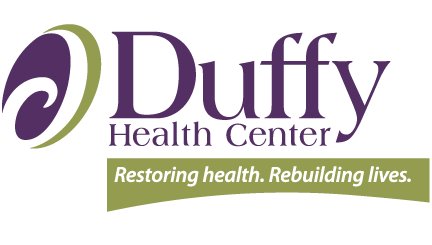 These are the domains in Duffy Health Center’s DEI-B workplan. Your organization may have grouped them differently!Workplan DomainWorkplan Goal (Behavior or State That is Changing)Metric to Measure ChangePhysical environmentClinical carePoliciesWorkforce and BoardMentoringLanguageSustainabilityDEI-B Collaborative structureCommunity engagement